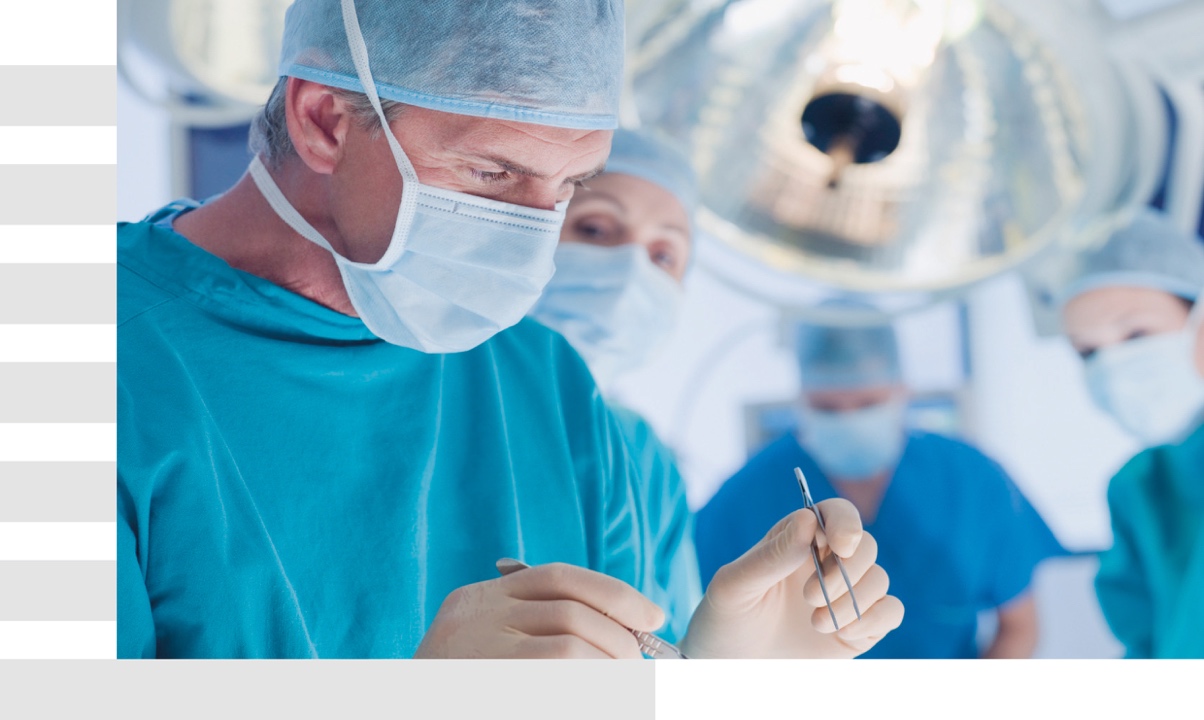 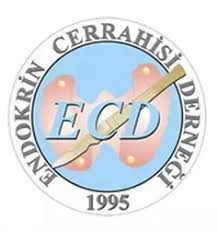 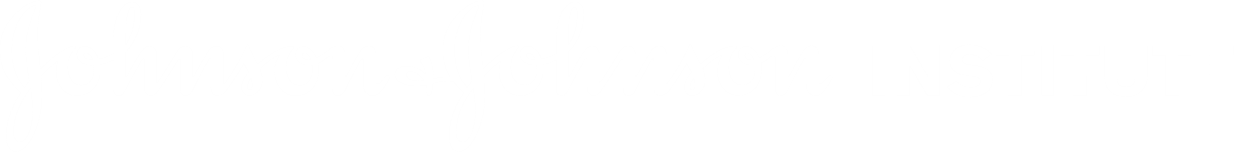 13:30-17:00        Kadavrada TOETVA	                                            Mehmet Uludağ              					                        Fatih Tunca                                                                                                                     Özer Makay     Serkan Teksöz                                                                                                             Gün 131 Ağustos 202009:00-09:15Endokrin Cerrahisi Derneği Başkanı’nın Açılış KonuşmasıOturum IOturum BaşkanlarıMehmet HacıyanlıAdnan İşgör09:15-09:45Başlangıçtan günümüze endoskopik tiroidektomi Mehmet Uludağ09:45-10:15    TOETVA’da endikasyonlar, kontraendikasyonlar, preop hazırlık, operasyon masası hazırlığı ve anesteziSerkan Teksöz 10:15-10:30Kahve ArasıOturum II    Oturum BaşkanlarıGökhan İçözMehmet Uludağ10:30-11:00TOETVA’da kraniokaudal anatomi, port yerleştirilmesi ve flep diseksiyonu Özer Makay11:00-11:30    TOETVA’da flepten kapamaya teknik ayrıntılar Fatih Tunca 11:30-12:00TOETVA’da komplikasyonlar ve önleme stratejileri, postoperatif takipİsmail Cem Sormaz12:00-12:30    Tartışma        12:30-13:30    Öğle YemeğiGün 21 Eylül 2020Oturum IÖzer MakaySerkan Teksöz09:00-09:30Boyun lenfatik anatomisiİsmail Cem Sormaz  09:30-10:00Boyun diseksiyonunda tanımlar ve standardizasyonuAdnan İşgör10:00-10:30Kahve ArasıOturum IIFatih Tunca Mehmet Uludağ10:30-11:00Tiroid kanserlerinde santral boyun diseksiyonu: Kime, Nasıl, Ne zaman?Mehmet Hacıyanlı11:00-11:30Tiroid kanserlerinde lateral boyun diseksiyonu: Kime, Nasıl, Ne zaman? Gökhan İçöz11:30-12:00Boyun Diseksiyonu Komplikasyonları  Adnan İşgör12:00-12:30    Tartışma        12:30-13:30    Öğle Yemeği13:30-17:00Kadavrada boyun diseksiyonu                                               Adnan İşgörGökhan İçöz   Mehmet Hacıyanlıİsmail Cem Sormaz                                                                                                                                            17:00-17:30Kurs değerlendirmesi & sertifika töreni